REQUEST FOR REVIEW DISCIPLINARY ACTION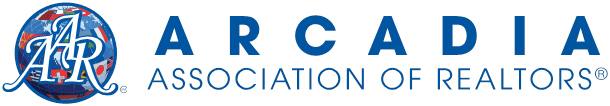 Case No. ___________________________________________   vs.___________________________________                 Complainant(s)                 	                         Respondent(s)______________________________   vs.___________________________________                 Complainant(s)                 	                         Respondent(s)Hearing date:  _______________________________________To the Board of Directors or appointed Director’s Review Panel:In the above referenced disciplinary matter, the hearing Panel made the attached decision and recommended discipline (attach D-11 and D-12).  I (we) feel the decision and/or discipline recommended was in error and request a review. I (we) understand that a request for review may be filed based solely on the following three grounds:     (1) misapplication or misinterpretation of the Code of Ethics, MLS rule, or membership duty;                (2) procedural deficiencies or lack of due process; or (3) unwarranted discipline recommended by the hearing Panel.  I understand that no new evidence will be received by the Board of Directors or appointed Director’s Review Panel.    	Accordingly, the basis for this request for review is/are (check all that are applicable):	q Misapplication or misinterpretation of the Code of Ethics, MLS rule, or membership duty.   	q Procedural deficiencies or lack of due process.	q Unwarranted discipline recommended by the hearing Panel.The above request is supported by the attached statement, marked “Exhibit A,” which is incorporated by reference and made part of this request.  In accordance with this Association’s policies and procedures, I have enclosed the requisite $350.00 deposit.Under the penalties of perjury, I declare to the best of my knowledge and belief that the statement contained in this request are true and correct.Date _____________________________________ at ________________________, Copyright© 2017 CALIFORNIA ASSOCIATION OF REALTORS® D-17____________________________________________Signature____________________________________________Name (Type or Print)___________________________________________Signature___________________________________________Name (Type or Print)